Request for EMS Advice and Outcome SummaryCompleted by EMS AssessorPerson’s DetailsEMS Assessor’s DetailsEligibility DetailsPrimary Diagnosis:		 Coexisting condition or other:	Resides:		 If not listed, please state:	Funding Stream:	EMS Advice Requested  Mandatory Consultation  Optional ConsultationEquipment	Housing	Vehicle	Explanation of SituationBackground Information (e.g., person’s social & living situation, roles, relevant history, services or supports)Current Functional Ability (e.g., person’s current equipment, strengths, and functional limitations/disability)Person’s Goals or Aspirations Clinical Reasoning for your proposed solution (including alternative options considered)Proposed Solution (list your specific or preferred options if known)Include Attachments (where applicable)Outcome of Consultation – Completed by Clinical Services AdvisorConsultation Notes/AdvicePrevious Funding HistoryConsultation Outcome  Solution meets Whaikaha access criteria, proceed to the Whaikaha EMS Portal.  Solution does not meet Whaikaha access criteria, consider an alternative solution.  Other: Date Completed         		Clinical Services Advisor		Designation                		Click on the icon below to paste in any photos (not related to a housing modification)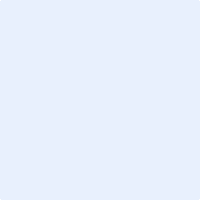 Family NameFirst Name (s)NHIDate of BirthAddressEmailNameAEA No.PhoneEmailPreferred method of contact:Preferred method of contact:Preferred time/day for contact:Preferred time/day for contact:Existing & proposed modification sketch (include measurements) Equipment quoteManual or Powerchair specification form Photos or videoConfirmation of LTS-CHC fundingEvidence of main carerEvidence of full-time tertiary study Evidence of voluntary workEvidence of full-time employment